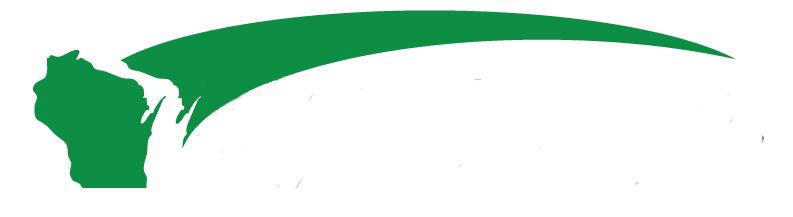 Staff recruitment, screening, and hiringProposed policies and strategies—Initial listJuly 9, 2020Purpose:  Develop policies--and formalize existing practices--aimed at promoting the recruitment, selection and promotion of staff from diverse and traditionally under-represented groupsIdentify and pursue strategies for actively recruiting and promoting diverse candidates and staffRationale:  Increasing the diversity of staff experiences and perspectives holds the promise of better reflecting the communities we serve, improving our decision-making and bringing range, nuance and insight to all facets of our work, including curriculum development, instruction, administration, and customer service.Recruitment and selection policies:“Commitment to promoting and diverse and inclusive workplace” or language to this effect will be included as a qualification in all recruitments (PDs)Search and screen panels will be composed to include a diverse array of staffAt least one question in all interviews will focus on skills, experience, and/or ideas related to promoting diversity/inclusion (specific questions will be tailored to each position)Among the criteria Search and Screen panels will use to evaluate candidates will be each candidate’s potential to contribute to the team and not whether someone is a “good fit.” The language of “good fit” may tend to overvalue similarity and undervalue differenceRecruitment and promotion strategies:Actively cultivate diverse pools of student staff, LTEs and contract staff (e.g., Ad Hoc instructors) Open new full-time or promotional opportunities to UWM staff first. This will facilitate “promotion” of existing students, LTEs, Ad Hoc instructors to full-time positions and/or leadership roles.